проект МНПА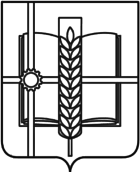 РОССИЙСКАЯ ФЕДЕРАЦИЯРОСТОВСКАЯ ОБЛАСТЬЗЕРНОГРАДСКИЙ РАЙОНМУНИЦИПАЛЬНОЕ ОБРАЗОВАНИЕ«Зерноградское городское поселение»АДМИНИСТРАЦИЯ  ЗЕРНОГРАДСКОГО ГОРОДСКОГО ПОСЕЛЕНИЯПОСТАНОВЛЕНИЕот                          №  г. ЗерноградО внесении изменения в постановление Администрации Зерноградского городского поселения от 30.10.2020 № 807 «Об утверждении Административного регламента предоставления Администрацией Зерноградского городского поселения муниципальной услуги «Выдача разрешения на ввод объекта в эксплуатацию»Во исполнение Федерального закона от 27.07.2010 № 210-ФЗ «Об организации предоставления государственных и муниципальных услуг», Федерального закона от 24.11.1995 № 181-ФЗ «О социальной защите инвалидов в Российской Федерации, Уставом муниципального образования «Зерноградское городское поселение», в целях приведения нормативных правовых актов Администрации Зерноградского городского поселения, регламентирующих предоставление Администрацией Зерноградского городского поселения муниципальных услуг в сфере архитектуры и градостроительства, в соответствие с действующим законодательством, Администрация Зерноградского городского поселения   постановляет:1. Внести в постановление Администрации Зерноградского городского поселения от 30.04.2019 № 378 «Об утверждении Административного регламента предоставления Администрацией Зерноградского городского поселения муниципальной услуги «Выдача разрешения на ввод объекта в эксплуатацию» (далее – Постановление) следующее изменение:Пункт 2.6.1. части 2.6. Приложения 1 к Административному регламенту Постановления изложить в новой редакции:«2.6.1. Для предоставления разрешения на ввод объекта в эксплуатацию:В целях получения муниципальной услуги заявитель обращается с заявлением о предоставлении муниципальной услуги в Администрацию Зерноградского городского поселения, в МФЦ по форме согласно Приложению № 1, либо заполняет электронное заявление на Едином портале государственных и муниципальных услуг (функций) или Портале государственных и муниципальных услуг Ростовской области.Заявление и необходимые документы могут быть представлены в Администрацию Зерноградского городского поселения следующими способами:- посредством обращения в Администрацию Зерноградского городского поселения;- через МФЦ;- подача заявителем заявления и прилагаемых к нему документов может осуществляться в электронной форме с использованием сети Интернет, а также функционала Единый портал государственных и муниципальных услуг (функций) (ЕПГУ).К заявлению прилагаются следующие документы:В случае если право на земельный участок не зарегистрировано в ЕГРН:1. Правоустанавливающие документы на земельный участок (копия при предъявлении оригинала – 1):1.1. Свидетельство о праве собственности на землю (выданное земельным комитетом, исполнительным комитетом Совета народных депутатов);1.2. Государственный акт о праве пожизненного наследуемого владения земельным участком (праве постоянного (бессрочного) пользования земельным участком), (выданный исполнительным комитетом Совета народных депутатов);1.3. Договор на передачу земельного участка в постоянное (бессрочное) пользование (выданный исполнительным комитетом Совета народных депутатов);1.4. Свидетельство о пожизненном наследуемом владении земельным участком (выданное исполнительным комитетом Совета народных депутатов);1.5. Свидетельство о праве бессрочного (постоянного) пользования землей (выданное земельным комитетом, исполнительным комитетом Совета народных депутатов);1.6. Договор аренды земельного участка (выданный органом местного самоуправления или заключенный между гражданами и (или) юридическими лицами;1.7. Договор купли-продажи (выданный органом местного самоуправления или заключенный между гражданами и (или) юридическими лицами);1.8. Договор мены  (заключенный между гражданами и (или) юридическими лицами);1.9. Договор дарения (заключенный между гражданами и (или) юридическими лицами);1.10. Договор о переуступке прав (заключенный между гражданами и (или) юридическими лицами);1.11. Типовой договор о предоставлении в бессрочное пользование земельного участка под строительство индивидуального жилого дома (выданный органом местного самоуправления, исполнительным комитетом Совета народных депутатов);1.12. Решение суда.В случае если право на земельный участок зарегистрировано в ЕГРН (оригинал-1).2. Градостроительный план земельного участка, представленный для получения разрешения на строительство, или в случае строительства, реконструкции линейного объекта проект планировки территории и проект межевания территории (за исключением случаев, при которых для строительства, реконструкции линейного объекта не требуется подготовка документации по планировке территории), проект планировки территории в случае выдачи разрешения на ввод в эксплуатацию линейного объекта, для размещения которого не требуется образование земельного участка;3. Разрешение на строительство;4. Акт приемки объекта капитального строительства (в случае осуществления строительства, реконструкции на основании договора строительного подряда);5.Акт, подтверждающий соответствие параметров построенного, реконструированного объекта капитального строительства проектной документации (в части соответствия проектной документации требованиям, указанным в пункте 1 части 5 статьи 49 Градостроительного Кодекса РФ), в том числе требованиям энергетической эффективности и требованиям оснащенности объекта капитального строительства приборами учета используемых энергетических ресурсов, и подписанный лицом, осуществляющим строительство (лицом, осуществляющим строительство, и застройщиком или техническим заказчиком в случае осуществления строительства, реконструкции на основании договора строительного подряда, а также лицом, осуществляющим строительный контроль, в случае осуществления строительного контроля на основании договора);6.Документы, подтверждающие соответствие построенного, реконструированного объекта капитального строительства техническим условиям и подписанные представителями организаций, осуществляющих эксплуатацию сетей инженерно-технического обеспечения (при их наличии), а также документы, подтверждающие передачу гарантирующим поставщикам электрической энергии в эксплуатацию приборов учета электрической энергии многоквартирных домов и помещений в многоквартирных домах, подписанные представителями гарантирующих поставщиков электрической энергии;7. Схема, отображающая расположение построенного, реконструированного объекта капитального строительства, расположение сетей инженерно-технического обеспечения в границах земельного участка и планировочную организацию земельного участка и подписанная лицом, осуществляющим строительство (лицом, осуществляющим строительство, и застройщиком или техническим заказчиком в случае осуществления строительства, реконструкции на основании договора строительного подряда), за исключением случаев строительства, реконструкции линейного объекта;8. Заключение органа государственного строительного надзора (в случае, если предусмотрено осуществление государственного строительного надзора в соответствии с частью 1 статьи 54 Градостроительного Кодекса РФ) о соответствии построенного, реконструированного объекта капитального строительства указанным в пункте 1 части 5 статьи 49 Градостроительного Кодекса РФ требованиям проектной документации (включая проектную документацию, в которой учтены изменения, внесенные в соответствии с частями 3.8 и 3.9 статьи 49 Градостроительного Кодекса РФ), в том числе требованиям энергетической эффективности и требованиям оснащенности объекта капитального строительства приборами учета используемых энергетических ресурсов, заключение уполномоченного на осуществление федерального государственного экологического надзора федерального органа исполнительной власти (далее - орган федерального государственного экологического надзора), выдаваемое в случаях, предусмотренных частью 7 статьи 54 Градостроительного Кодекса РФ;Указанные в подпунктах 5 и 8 пункта 2.6.1 части 2.6. Приложения 1 настоящего регламента документ и заключение должны содержать информацию о нормативных значениях показателей, включенных в состав требований энергетической эффективности объекта капитального строительства, и о фактических значениях таких показателей, определенных в отношении построенного, реконструированного объекта капитального строительства в результате проведенных исследований, замеров, экспертиз, испытаний, а также иную информацию, на основе которой устанавливается соответствие такого объекта требованиям энергетической эффективности и требованиям его оснащенности приборами учета используемых энергетических ресурсов. При строительстве, реконструкции многоквартирного дома заключение органа государственного строительного надзора также должно содержать информацию о классе энергетической эффективности многоквартирного дома, определяемом в соответствии с законодательством об энергосбережении и о повышении энергетической эффективности.»2. Опубликовать настоящее постановление в печатном средстве массовой информации Зерноградского городского поселения «Зерноград официальный» и разместить на официальном сайте Администрации Зерноградского городского поселения в информационно-телекоммуникационной сети «Интернет».3. Постановление вступает в силу со дня его официального опубликования.4. Контроль за выполнением постановления оставляю за собой.Глава Администрации Зерноградского городского поселения			                               А.А. РачковЛист согласованияпроекта распоряжения, постановления Администрации Зерноградского городского поселения(нужное подчеркнуть)1. Наименование документа «О внесении изменения в постановление Администрации Зерноградского городского поселения от 30.10.2020 № 807 «Об утверждении Административного регламента предоставления Администрацией Зерноградского городского поселения муниципальной услуги «Выдача разрешения на ввод объекта в эксплуатацию»(наименование должностного лица  или структурного подразделения)3. Лицо, ответственное за согласование проекта: директор МКУ Зерноградского городского поселения «Управление ЖКХ, архитектуры, имущественных отношений, ГО и ЧС» Любимов А.В. тел. 8 863 59 40-1-76  (должность, Ф.И.О., рабочий телефон)4. Проект визирует (ют):*примечание: перечень должностных лиц, визирующих проект, определяется лицом, ответственным                   за подготовку проекта документа5. Проект поступил главному специалисту-юристу Администрации Зерноградского городского поселения  «____»________20___г.5.1. Заключение _________________________________________________________ _______________________________________________________________________ 5.2. Отметка главного специалиста-юриста об отнесении документа к МНПА 5.3. Отметка о публикации в СМИ и размещении на официальном сайте:6. Проект направлен на подпись главе Администрации Зерноградского городского поселения  «____»________20___г.	7. Проект направлен в прокуратуру «____»________20___г.	                               (при необходимости) 	8. Проект поступил из прокуратуры «____»________20___г.	 	Ф.И.О.ПодписьДатаТелефонРуководительЛюбимов А.В.ИсполнительПанасенко Е.В.Наименование должности,*  Ф.И.О. должностного лицаДата передачи на визуПодпись, дата визированияЗамечания, предложенияЗам. Главы Администрации Зерноградского городского поселения Пипка Д.А.Главный специалист - юрист Администрации Зерноградского городского поселения Вторушина  Н.С.Ведущий специалист Администрации Зерноградского городского поселения Ефремова Е.Н.Отнести документ к МНПАДаНетПодписьОпубликование (да/нет)Раздел для размещения на официальном сайте